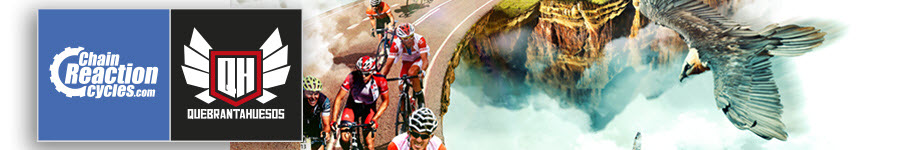 Dossard     Pos.	         Prénom/Nom                          catégorie        Somport        Escot         Bielle      Portalet     Biescas   heure de fin1083	     800       JEAN-MICHEL LAFORGUE    F (H 45-54 ans)     01:37:37      02:33:26  03:31:10  05:38:43  06:25:17    07:00:461394	     194       DIDIER CARRE	          G (H 55-64 ans)      01:34:40     02:25:54  03:18:43  05:10:22  05:51:19    06:26:471504	     613	     MATHIAS PUYDEBOIS          F (H 45-54 ans)     01:40:29      02:34:51 03:31:18   05:32:02   06:15:55   06:52:449769        1658       STEPHANE TOURNOU          D (H 25-34 ans)     01:48:34     02:53:39  03:57:53   06:05:23   06:55:44   07:34:219813        3242       DUCOS JEAN CLAUDE          G (H 55-64 ans)     01:54:20      03:07:33  04:25:37  07:00:24    08:01:58   08:40:229849        3900       NICOLAS LUCAT	           E (H 35-44 ans)      01:54:47     03:06:57  04:25:40  07:03:02    08:32:53   09:12:089861        1212       EPIFANIE VINCENT E             E (H 35-44 ans)     01:47:09      02:43:17  03:42:26  05:52:47    06:40:56   07:18:409872       3243       THIERY DUCOS                       G (H 55-64 ans)     01:54:48      03:11:24  04:25:35  07:03:00    08:02:24   08:40:269873	 2304	    DANIEL BABY	                         F (H 45-54 ans)	01:53:04      02:58:45   04:03:17 06:24:22    07:21:07   08:00:139932       3275       SEVERINE ZANGHIERI	           B (D 35-44 ans)	01:54:52      03:02:57   04:25:28 07:02:57    08:02:29   08:41:52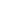 DIDIER CARRE